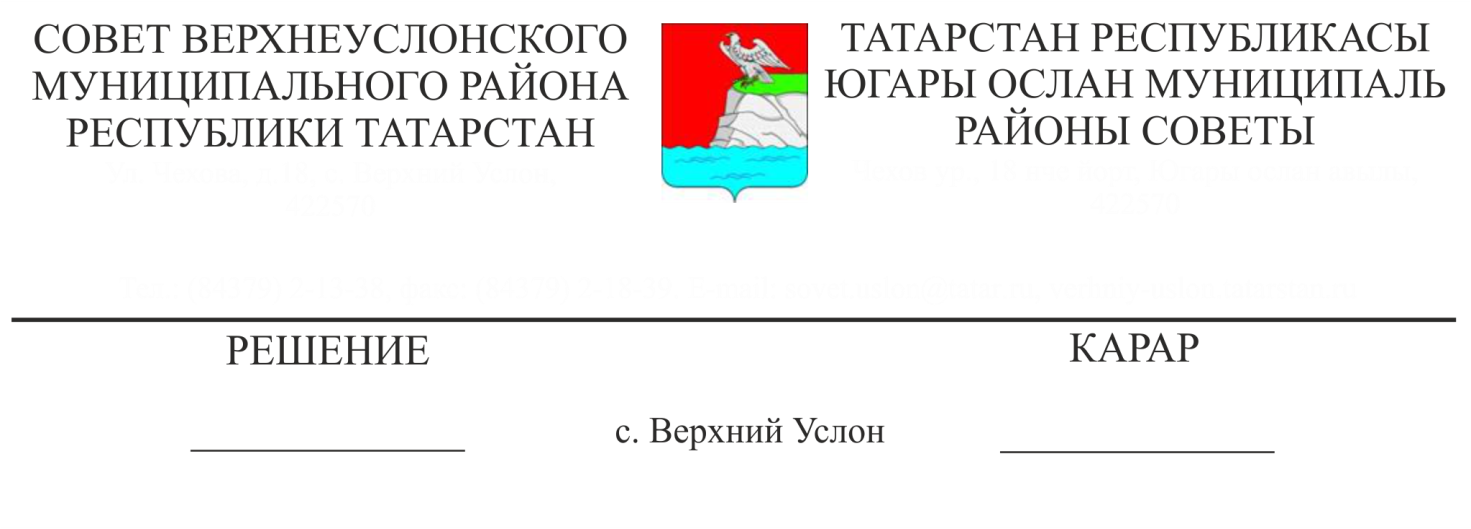 Об итогах реализации муниципальной программы «Развитие малого и среднего предпринимательства в Верхнеуслонском муниципальном районе на 2016 - 2018 годы»Заслушав и обсудив информацию начальника отдела территориального развития Исполнительного комитета Верхнеуслонского муниципального района О.А. Сельской «Об итогах реализации муниципальной программы «Развитие малого и среднего предпринимательства в Верхнеуслонском муниципальном районе на 2016 - 2018 годы»  СоветВерхнеуслонского муниципального районарешил:1. Информацию «Об итогах реализации муниципальной программы «Развитие малого и среднего предпринимательства в Верхнеуслонском муниципальном районе на 2016 - 2018 годы» принять к сведению.2. Исполнительному комитету Верхнеуслонского муниципального района:- разработать целевую программу «Развитие малого и среднего предпринимательства в Верхнеуслонском муниципальном районе на 2019 - 2021 годы»; - усилить взаимодействие с предпринимательскими структурами для выработки согласованных позиций по поддержке малого и среднего бизнеса.3. Контроль за выполнением настоящего решения возложить на постоянную комиссию Совета Верхнеуслонского муниципального района по бюджетно-финансовым вопросам.Председатель  Совета,Глава Верхнеуслонского муниципального района                                          М.Г. Зиатдинов